A Study on Domestic Cat Management and Welfare Habits among a Typical Sample of Cat Owners in Dhaka's Tejgaon Metro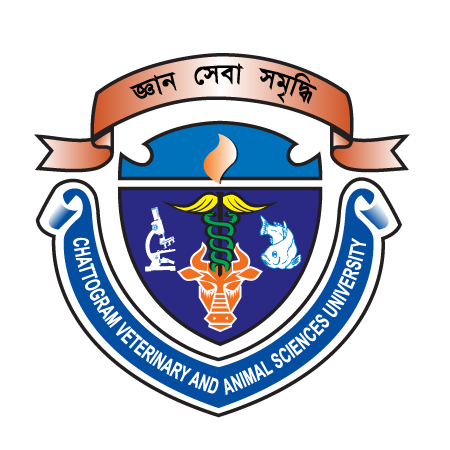 A production report submitted in partial satisfaction of the requirement for the Degree of Doctor of Veterinary Medicine (DVM)By:Farzana RahmanRoll No: 17/11Reg No: 01829Intern ID: 09Session: 2016-17Faculty of Veterinary MedicineChattogram Veterinary and Animal Sciences UniversityKhulshi, Chattogram – 4225, BangladeshA Study on Domestic Cat Management and Welfare Habits among a Typical Sample of Cat Owners in Dhaka's Tejgaon MetroApproved by:Dr. Jannatara KhatunProfessorDepartment of Animal Science and NutritionFaculty of Veterinary Medicine                                      Faculty of Veterinary Medicine Chattogram Veterinary and Animal Sciences University
khulshi, Chattogram – 4225, BangladeshSeptember 2022Table of contentsContents 	                                                          Page no. Abstract ...................................................................................................................................V1: Introduction ......................................................................................................................1-22. Review of Literature.........................................................................................................3-53: Materials and Methods ...................................................................................................6-83.1. Study area ..........................................................................................................................63.2. Data collection ................................................................................................................6-73.3. Methods ......................................................................................................................... 7-84: Results and Discussion .................................................................................................. 9-164.1. Cat numbers and breed...................................................................................................9-104.2. Housing System.................................................................................................................104.3. Sources of cat ..............................................................................................................10-114.4. Feeding System........................................................................................................... 11-124.5.Providing nutritional diet ............................................................................................ 12-134.6.Providing adequate spaces................................................................................................ 134.7.Diseases management practices.........................................................................................144.8.Animal Welfare assessment..........................................................................................15-164.9.Awerness of people\ further information...........................................................................16Conclusion ............................................................................................................................ 17References ........................................................................................................................ 18-20Acknowledgements ............................................................................................................... 21Biography ...............................................................................................................................22List of tablesTable    Title                                                                                                                      Table 1. Information about number and breeds of.................................................................. 10Table 2.Housing System...........................................................................................................10Table 3. Feeding System......................................................................................................... 12Table 4.Information about diseases prevention practice......................................................... 14Table 5. Animal Welfare factors ........................................................................................15-16Table 6. Information about different opinions of cat owners...................................................16List of figuresFigure TitleFigure 1. Map of Dhaka city corporation area with Tejgaon Metro…….....……….................6Figure.2.Five domains model of measuring animal welfare………………..……….....…......8Figure.3.Sources of Cats……………………………………..……………………......……..11Figure.4. Information about providing enough fee…………………….………..…......…….13Figure.5. Information about providing enough spaces to ca……………..………….......…...13AbstractDomestic cats are popular home pets and a well-known invasive species worldwide. Work on management strategies that lessen the risks caused by cats is essential because cat populations have been rising in many places. The investigation was carried out to determine the pet cat management practices in the Tejgaon area of Dhaka, Bangladesh, which would aid future research in developing an appropriate pet cat management framework. The participants for this study were chosen at random from a group of 20 average cat owners. Face-to-face interviews with the cat owners using a questionnaire on management practices, disease prevention strategies, and animal welfare conditions. With the use of an MS Excel spreadsheet, all of the data collected from 20 different cat owners was sorted, structured, and evaluated. Adult males made up 17% of the 56 cats owned by domestic cat owners, while adult females made up 20% and kittens made up the rest. Most of the owners collect their pets through adoption & stray. Desi (71.43%), Persian (19.64%), and mixed (12.75%) were the three most popular cat breeds in Dhaka. The majority of the house was completely enclosed (60%). The majority of the cat owners (40%) used rice, meat, milk, kitchen waste, and other manufactured foods as feed, and fed their pets three times daily rather than a balanced diet which was 35% only. But unlike diet they provided their cats enough spaces (70%). Because of their socio-economic condition and lower knowledge level of vaccination & deworming, they did irregular vaccination & deworming of their cats. By assessment of different factors of welfare, most of the owners did not know about the appropriate welfare management techniques. Most of them were also unaware about the importance of regular vet visits without sickness of pets and other matters.Keywords: Cat, management, animal welfare, pet, owner